INFORME DE TRABAJOS REALIZADOS EN EL MES DE MAYO DE 2021Entoscado de Calles:  120,5 equipos de ToscaColocación de Piedra: 2 equiposColocación de caños (zanjeo – cruce de calles)Caños Medida 40: 105 caños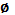 Cant de EquiposDireccionBarrio2CORRALONV.I. OESTE2CAMINO DE SANTA CATALINAZONA PARQUE NUEVO10GOWLANDGOWLAND3CAMINO DE SANTA CATALINAZONA PARQUE NUEVO1CORRALONV.I. OESTE8CAMINO DE SANTA CATALINAZONA PARQUE NUEVO9CAMINO DE CASARETTORURAL2CAMINO DE DIPIERIRURAL0,5CALLE 12 ENTRE 17 Y 19CENTRO69CAMINO ESCUELA Nº 21RURAL1CORRALONV.I. OESTE2BAJADA DE ZAPATELLIRURAL2CAMINO DE DIPIERIRURAL9PARQUE INDUSTRIALRUTA 41Cant de EquiposDireccionBarrio2DESARROLLO SOCIALUNZUECantidadDireccionBarrio11GOWLANDGOWLAND6BARRIO AMERICAAMERICA66 Y 51AMERICA7GOWLANDGOWLAND563 BIS Y 4LOPARDO2BARRIO AMERICAAMERICA12CLUB ALL BOYSPARQUE NUEVO4CLUB MERCEDESVILLA DEL PARQUE4LIGA DE PADRESSEMINARIO21GOWLANDGOWLAND27AGOTEGOWLAND